ВОТ РОДИЛСЯ МАЛЫШ !ЭТО САМОЕ ЛУЧШЕЕ, ЧТО МОЖЕТ СЛУЧИТЬСЯ В ЖИЗНИ!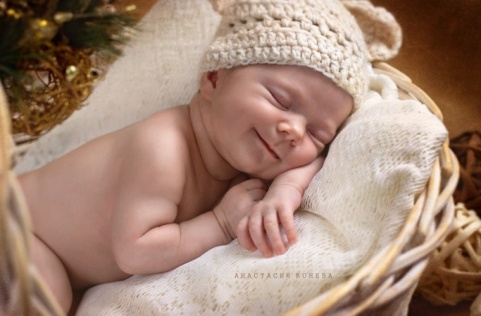         МАЛЫШ ТОЛЬКО ПРИШЁЛ В НАШ МИР, И У НЕГО ЕСТЬ ВСЕ ПРЕДПОСЫЛКИ ДЛЯ РАЗВИТИЯ   100 %  ЗРЕНИЯ !!!            ПРИРОДА СОЗДАЛА ГЛАЗА ДЛЯ ТОГО, ЧТОБЫ СМОТРЕТЬ ВДАЛЬ,    НО СОВРЕМЕННАЯ ЖИЗНЬ ЗАСТАВЛЯЕТ ИХ ВЫПОЛНЯТЬ НЕСВОЙСТВЕННЫЕ ФУНКЦИИ:  РАЗГЛЯДЫВАТЬ МЕЛКИЕ ПРЕДМЕТЫ;  ЧИТАТЬ КНИГИ;  НАХОДИТЬСЯ В ПРОСТРАНСТВЕ, ОГРАНИЧЕННОМ            СТЕНАМИ КВАРТИРЫ;  ПОЛЬЗОВАТЬСЯ ГАДЖЕТАМИ. ПАГУБНО  ВЛИЯЮТ  НА ОСТРОТУ  ЗРЕНИЯ И ТОНУС  МЫШЦ:НАСЛЕДСТВЕННЫЕ ФАКТОРЫ; ТРАВМЫ; ПОНИЖЕННЫЙ ИММУНИТЕТ НЕДОСТАТОК  ЖЕЛЕЗА, ЦИНКА, ВИТАМИНОВ A, B, D; ЗАБОЛЕВАНИЯ ПОЗВОНОЧНИКА (ОБЯЗАТЕЛЬНО СЛЕДИТЕ ЗА ОСАНКОЙ РЕБЁНКА);МАЛАЯ ПОДВИЖНОСТЬ (ИЗ-ЗА КОТОРОЙ ТКАНИ ГЛАЗА ПЛОХО НАСЫЩАЮТСЯ КИСЛОРОДОМ); ИЗЛИШНЕЕ УМСТВЕННОЕ НАПРЯЖЕНИЕ.В ТЕЧЕНИЕ ПЕРВЫХ ДЕСЯТИ ЛЕТ РЕБЁНКА ИДЁТ ИНТЕНСИВНОЕ РАЗВИТИЕ ЕГО ОРГАНОВ ЗРЕНИЯ. ПОЛНОСТЬЮ ЗРИТЕЛЬНАЯ СИСТЕМА ФОРМИРУЕТСЯ  ТОЛЬКО К  12  ГОДАМ!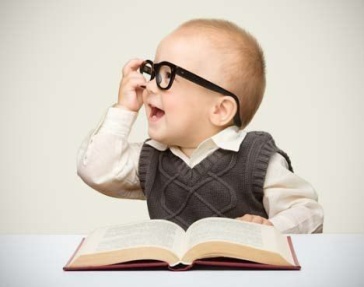          НЕКОТОРЫЕ РОДИТЕЛИ ПЫТАЮТСЯ ПРИУЧИТЬ ДЕТЕЙ К ЧТЕНИЮ ЧУТЬ ЛИ      НЕ С ПЕЛЁНОК.  ЭТО ПЛОХО!         ХРУСТАЛИКУ ВРЕДНО ДЛИТЕЛЬНОЕ ВРЕМЯ ФОКУСИРОВАТЬСЯ НА МЕЛКИХ СИМВОЛАХ (КАРТИНКАХ), ТАК КАК МЫШЦА, МЕНЯЮЩАЯ ЕГО КРИВИЗНУ, ЕЩЁ НЕ РАЗВИТА!           ТАКЖЕ ВРЕДНО СМОТРЕТЬ МУЛЬТИКИ С ЭКРАНОВ ТЕЛЕФОНА ИЛИ ДРУГИХ ЭКРАНОВ МАЛЕНЬКОГО РАЗМЕРА. СОХРАНИТЬ ЗРЕНИЕ,  НАУЧИТЬ РЕБЁНКА РАЦИОНАЛЬНО ИМ ПОЛЬЗОВАТЬСЯ – ВАЖНЕЙШАЯ ЗАДАЧА РОДИТЕЛЕЙ И ПЕДАГОГОВ САМЫМ ЭФФЕКТИВНЫМ СРЕДСТВОМ ДЛЯ РЕШЕНИЯ ЭТОЙ ЗАДАЧИ ЯВЛЯЕТСЯ ГИМНАСТИКА ДЛЯ ГЛАЗ.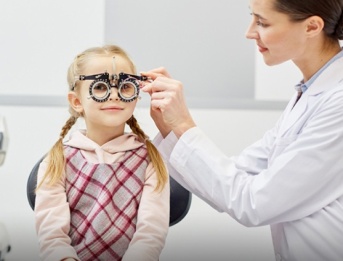 КОМУ ПРОТИВОПОКАЗАНА  ГИМНАСТИКА  ДЛЯ  ГЛАЗРЕШИТЬ, ЕСТЬ ЛИ У ДОШКОЛЬНИКА ПРОТИВОПОКАЗАНИЯ К ОПРЕДЕЛЕННЫМ УПРАЖНЕНИЯМ, МОЖЕТ ТОЛЬКО ОФТАЛЬМОЛОГ ПОСЛЕ ОСМОТРА.ЗАНИМАЯСЬ ГИМНАСТИКОЙ ДЛЯ ГЛАЗ ВАЖНО СОБЛЮДАТЬ НЕКОТОРЫЕ РЕКОМЕНДАЦИИ:РАБОТАТЬ ТОЛЬКО ГЛАЗАМИ: ГОЛОВА И ШЕЯ ОСТАЮТСЯ НЕПОДВИЖНЫМИ; СЛЕДИТЬ ЗА НАГРУЗКОЙ: ПЕРВЫЕ ДНИ ДОСТАТОЧНО ЗАНИМАТЬСЯ ВСЕГО НЕСКОЛЬКО СЕКУНД  (КОЛИЧЕСТВО УПРАЖНЕНИЙ И ПОВТОРОВ ЛУЧШЕ УВЕЛИЧИВАТЬ ПОСТЕПЕННО, ИНАЧЕ САМА ГИМНАСТИКА ОКАЖЕТСЯ СЛИШКОМ БОЛЬШОЙ НАГРУЗКОЙ НА ГЛАЗА РЕБЁНКА);ДЛЯ ЗАКРЕПЛЕНИЯ ЭФФЕКТА ЗАНИМАТЬСЯ  ЕЖЕДНЕВНО   2-3 РАЗА В ДЕНЬ   НЕ БОЛЕЕ 3-5 МИНУТ;ИСПОЛЬЗОВАТЬ ПОПУЛЯРНЫЕ МЕТОДИКИ, СООТВЕТСТВУЮЩИЕ ВОЗРАСТУ ДЕТЕЙ.   ДЛЯ ПОДДЕРЖАНИЯ  ИНТЕРЕСА  К  ГИМНАСТИКЕ  СПОЛЬЗОВАТЬ МУЗЫКУ, СТИХИ, ПОТЕШКИ, ПЕСНИ,  СПЕЦИАЛЬНО ПОДОБРАННЫЕ ИГРЫ. КАК ПРАВИЛЬНО И КОГДА ПРОВОДИТЬ ГИМНАСТИКУ ДЛЯ ГЛАЗ?НИ В КОЕМ СЛУЧАЕ НЕ ЗАСТАВЛЯЙТЕ ДЕЛАТЬ ГИМНАСТИКУ, НЕ ПУГАЙТЕ, ЧТО БЕЗ УПРАЖНЕНИЙ ГЛАЗКИ ПЕРЕСТАНУТ ВИДЕТЬ! ПРЕДЛОЖИТЕ ДЕТЯМ «ПОИГРАТЬ В ИНТЕРЕСНУЮ ИГРУ,  КОТОРАЯ ОЧЕНЬ  ОБРАДУЕТ ИХ ГЛАЗКИ».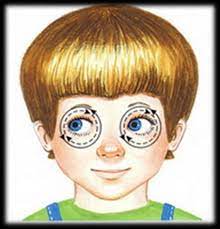 ОБЪЯСНИТЕ, ЧТО БЕГАТЬ БУДУТ ТОЛЬКО ГЛАЗКИ, ГОЛОВОЙ ДВИГАТЬ НЕЛЬЗЯ.ЕСЛИ ЗАМЕТИТЕ, ЧТО РЕБЁНОК ВЕРТИТ ГОЛОВОЙ, ПЕРВОЕ ВРЕМЯ ПРИДЕРЖИТЕ   ЕГО ЗАТЫЛОК. ВКЛЮЧАЙТЕ ГИМНАСТИКУ В ЗАНЯТИЯ, ПРОГУЛКУ И РЕЖИМНЫЕ МОМЕНТЫ.ИСПОЛЬЗУЙТЕ НАГЛЯДНЫЙ ПОКАЗ ДЕЙСТВИЙ. ДЛЯ ФИКСАЦИИ ВЗОРА  ПРИМЕНЯЙТЕ СИГНАЛЬНЫЕ  СИМВОЛЫ В СООТВЕТСТВИИ С ЗАДАННЫМ СЮЖЕТОМ. ДЕМОНСТРАЦИЮ ПРЕДМЕТА ПРОИЗВОДИТЕ НА УРОВНЕ ГЛАЗ ДЕТЕЙ.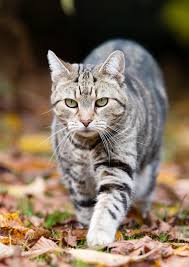 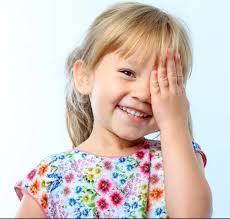 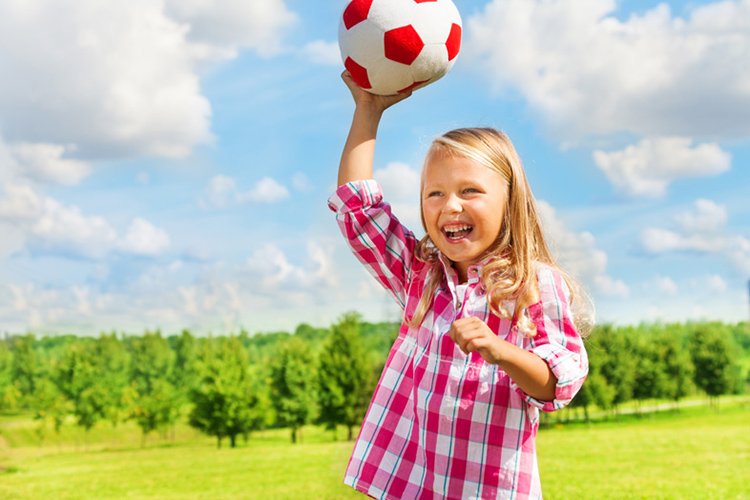 ПРИМЕРНЫЕ УПРАЖНЕНИЯ ГЛАЗНОЙ ГИМНАСТИКИ ДЛЯ ДЕТЕЙ ДОШКОЛЬНОГО ВОЗРАСТАНА ПРОГУЛКЕ:ЗАКРЫВАЯ ПО ОЧЕРЕДИ ТО ПРАВЫЙ, ТО ЛЕВЫЙ ГЛАЗ, СЛЕДИТЬ ЗА МАШИНОЙ СОБАЧКОЙ И ДРУГИМИ ДВИЖУЩИМИСЯ ОБЪЕКТАМИ.БРОСАТЬ МЯЧ В ЦЕЛЬ, РАЗВИВАЯ И ЗРЕНИЕ, И КООРДИНАЦИЮ ДВИЖЕНИЙ.«ОБРИСОВЫВАТЬ» ГЛАЗАМИ ПО КОНТУРУ КРУПНЫЙ ПРЕДМЕТ.НЕ ПОВОРАЧИВАЯЯ ГОЛОВЫ, НАЗЫВАТЬ ВСЁ, ЧТО СМОГЛИ УВИДЕТЬ ГЛАЗА.НАЙТИ И ОПИСАТЬ САМЫЙ ДАЛЬНИЙ И САМЫЙ БЛИЖНИЙ ПРЕДМЕТ.НА ЗАНЯТИЯХ И В РЕЖИМНЫХ МОМЕНТАХ: ГЛЯДЯ В ОДНУ ТОЧКУ, «НАРИСОВАТЬ» НОСОМ В ВОЗДУХЕ КРУЖОК, КВАДРАТ, БУКВУ  ИЛИ ЦИФРУ (КОГДА УПРАЖНЕНИЕ БУДЕТ ХОРОШО  ПОЛУЧАТЬСЯ,      ДОШКОЛЬНИКИ  САМОСТОЯТЕЛЬНО ИЗОБРАЖАЮТ КАКИЕ-НИБУДЬ  ФИГУРЫ, А ВЫ УГАДЫВАЕТЕ).«МАРШРУТ»  ─  ОБВОДЯ КОНТУР КРУПНЫХ ГЕОМЕТРИЧЕСКИХ ФИГУР, ВЫРЕЗАННЫХ          ИЗ ЦВЕТНОЙ БУМАГИ, ДЕТИ СЛЕДЯТ  ВЗГЛЯДОМ ЗА ДВИЖЕНИЕМ УКАЗКИ (ЭТО  УПРАЖНЕНИЕ С МЕТКОЙ, СПОСОБСТВУЕТ ГЛУБОКОЙ КОНЦЕНТРАЦИИ ВНИМАНИЯ НА ТРАЕКТОРИИ ДВИЖЕНИЯ).«ПОЛЁТ»  ─   СЛЕДОВАТЬ ВЗГЛЯДОМ ЗА ВООБРАЖАЕМОЙ  МУХОЙ,   ЛЕТАЮЩЕЙ ПО  КРУГУ.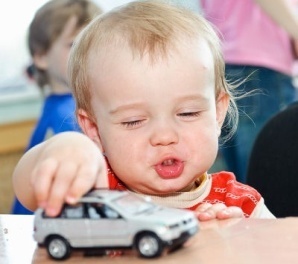 «ГОНКИ» (1-2 ГОДА)  ─  РЕБЁНОК СИДИТ ЗА СТОЛОМ, СОПРОВОЖДАЯ ВЗГЛЯДОМ МАШИНКУ, ЗАПУЩЕННУЮ ВЗРОСЛЫМ,  ПО НАПРАВЛЕНИЮ К РЕБЁНКУ (ГЛАЗА СЛЕДЯТ ЗА ИГРУШКОЙ, А ДВИГАТЕЛЬНЫЕ МЫШЦЫ РАБОТАЮТ). НА ЗАНЯТИЯХ И В РЕЖИМНЫХ МОМЕНТАХ  В  СТИХАХ: ПАЛЬМИНГ – САМОЕ ЛЁГКОЕ И ЭФФЕКТИВНОЕ УПРАЖНЕНИЕ ДЛЯ ГЛАЗ. УЛУЧШАЕТ ЗРЕНИЕ НА ДЛИТЕЛЬНОЕ ВРЕМЯ, УМЕНЬШАЕТ ГОЛОВНЫЕ БОЛИ И  БОЛИ В ДРУГИХ ЧАСТЯХ ТЕЛА.СПИ ГЛАЗОК, СПИ ДРУГОЙ,ГЛАЗКИ РУЧКАМИ ПРИКРОЙ.КАК ВЫПОЛНЯТЬ: 1)  ПОТРИТЕ ЛАДОНИ С СИЛОЙ ДРУГ О ДРУГА ДЛЯ РАЗОГРЕВА;2)  ЗАКРЫТЫЕ ГЛАЗА НАКРОЙТЕ РУКАМИ ТАК, ЧТОБЫ ЛАДОНИ ЧАШЕОБРАЗНОЙ ФОРМЫ,  НЕ КАСАЯСЬ ГЛАЗ, ЛЕЖАЛИ НА СКУЛАХ,   А ПАЛЬЦЫ НА ЛБУ (К ГЛАЗАМ НЕ ДОЛЖЕН ПОПАДАТЬ НИ ОДИН ЛУЧИК СВЕТА, ЛОКТИ ─ НА СТОЛЕ ИЛИ НА КОЛЕНЯХ, ШЕЯ И ПОЗВОНОЧНИК ─ НА ОДНОЙ ПРЯМОЙ);3)  ЧЕРЕЗ 4-5 МИНУТ, НЕ ОТКРЫВАЯ ГЛАЗ НЕСКОЛЬКО  СЕКУНД, ОПУСТИТЕ РУКИ НА СТОЛ (КОЛЕНИ);4)  ОТКРОЙТЕ ГЛАЗА.ГИМНАСТИКА ДЛЯ ГЛАЗ МОЖЕТ ПРИНЕСТИ ПОЛЬЗУ ЛЮДЯМВСЕХ ВОЗРАСТОВ!«ОВОЩИ»ОСЛИК ХОДИТ ВЫБИРАЕТ,(Обвести глазами круг в одну сторону) 
ЧТО СНАЧАЛА СЪЕСТЬ НЕ ЗНАЕТ.(Обвести глазами круг в другую сторону) 
НАВЕРХУ СОЗРЕЛА СЛИВАА ВНИЗУ РАСТЁТ КРАПИВА,
СЛЕВА – СВЁКЛА, СПРАВА – БРЮКВА,СЛЕВА – ТЫКВА, СПРАВА – КЛЮКВА,
СНИЗУ– СВЕЖАЯ ТРАВА,
СВЕРХУ – СОЧНАЯ БОТВА.ВЫБРАТЬ НИЧЕГО НЕ СМОГ(Зажмурить  глаза) 
И БЕЗ СИЛ НА ЗЕМЛЮ СЛЕГ.(поморгать 10 раз)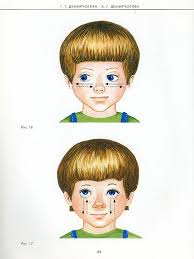 ЭТО ЧАСИКИ-ГЛАЗА,ТИКАЮТ ТУДА-СЮДА.ХОДЯТ ВЛЕВО, ХОДЯТ ВПРАВО.И НЕ СТИХНУТ НИКОГДА. 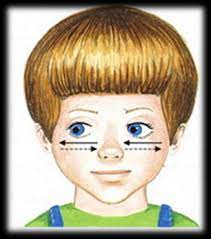 СТАЛО ВДРУГ ТЕМНЫМ-ТЕМНО ─ НАДО НАМ ЗАЖМУРИТЬСЯ. ДЕНЬ НАСТАЛ, И ВОТ ОПЯТЬ ─ НАДО ГЛАЗКИ ОТКРЫВАТЬ. ДО ПЯТИ С ТОБОЙ СЧИТАЕМ, СНОВА ГЛАЗКИ ЗАКРЫВАЕМ.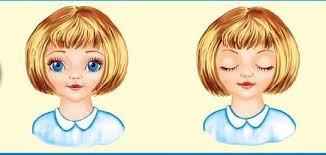 